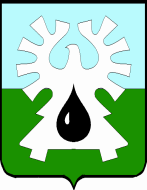 
МУНИЦИПАЛЬНОЕ ОБРАЗОВАНИЕ ГОРОД УРАЙХАНТЫ-МАНСИЙСКИЙ АВТОНОМНЫЙ ОКРУГ - ЮГРА  ДУМА ГОРОДА УРАЙ  РЕШЕНИЕот  24 декабря 2020 года                                                 	  	           № 118О награждении Благодарственным письмом Думы города УрайРассмотрев материалы, представленные для награждения Благодарственным письмом Думы города Урай, и в соответствии с Положением о наградах и званиях города Урай, принятым  решением Думы города Урай от 24 мая 2012 года № 53, Дума города Урай решила:1. Наградить Благодарственным письмом Думы города Урай за высокое профессиональное мастерство и многолетний труд и в связи с 15-летним юбилеем общества с ограниченной ответственностью «Медиа-холдинг «Западная Сибирь»: Высоцкого Станислава Казимировича, инженера средств радио и телевидения производственного персонала телерадиокомпании «Спектр+» общества с ограниченной ответственностью «Медиа-холдинг «Западная Сибирь»,Самалюк Эльвиру Ильдусовну, инженера видеомонтажа производственного персонала телерадиокомпании «Спектр+» общества с ограниченной ответственностью «Медиа-холдинг «Западная Сибирь»,Саидова Шамиля Маратовича, режиссера СМИ производственного персонала телерадиокомпании «Спектр+» общества с ограниченной ответственностью «Медиа-холдинг «Западная Сибирь».2. Опубликовать настоящее решение в газете «Знамя».Председатель Думы города Урай                                                                         Г.П.Александрова